Муниципальное бюджетное общеобразовательное учреждениеКудиновская средняя общеобразовательная школа(Ростовская область, Багаевский район, х. Кудинов, ул. Школьная 95)                                                     «Утверждаю»                                                                    Директор МБОУ Кудиновская СОШ                                                                    ______________Петриченко Н.Н.                                                                                                                                                                                                    Приказ от	31.08.2022    № 	                                                              _______________                РАБОЧАЯ ПРОГРАММА«Всеобщая история. История России»Уровень общего образования (класс) – основное общее  7  класс.Количество часов за год: 67 часовКоличество часов в неделю: 2часаУчитель истории  первой категории – Нестерова Л.Н.Рабочая  программа разработана на основе примерной программы основного общего образования по истории, примерных программ по учебным предметам « История.5–9 классы.» М.: Просвещение, 2020. (Стандарты второго поколения)к учебникам для общеобразовательных организаций Арсентьев Н.М., Данилов А.А., Стефанович П.С., Токарева А.Я. История России. 7 класс. В 2 частях.- М.:Просвещение, 2019г.   Всеобщая история. История Нового времени 1500-1800. 7 класс: / А.Я. Юдовская,  П.А. Баранов, Л.М. Ванюшкина под редакцией А.А. Искендерова.— М.: Просвещение, 2019.2022-2023 учебный год.Пояснительная запискаРабочая программа по курсу «История России. Всеобщая история»  для 7 класса составлена на основании:  основной образовательной программы основного общего образования МБОУ Кудиновской СОШ на 2022-2023 уч.год; примерной программы  основного общего образования по истории,  рекомендованной Министерством образования и науки  РФ для базисного учебного плана и соотносится с требованиями федерального компонента государственного стандарта основного общего образования по истории и программы формирования УУД в соответствии с Уставом   МБОУ Кудиновской СОШ на 2022-2023 уч.год.; на основе на основе авторской программы по истории России для предметной линии учебников под редакцией А.В.Торкунова (Рабочая программа и тематическое планирование курса «История России». 6-9 классы (основная школа): учебное пособие для общеобразовательных организаций / А.А.Данилов, О.Н.Журавлева, И.Е.Барыкина. – Просвещение, 2017. – 77с.). В связи с переходом на новую, линейную систему изучения истории, рабочая программа по всеобщей истории составлена в соответствии с примерной программой основного общего образования по истории. (Стандарты второго поколения). УМК: учебник для общеобразовательных организаций Арсентьев Н.М., Данилов А.А., Стефанович П.С., Токарева А.Я. История России. 7 класс. В 2 частях.- М.:Просвещение, 2019..   Всеобщая история. История Нового времени 1500-1800. 7 класс: / А.Я. Юдовская,  П.А. Баранов, Л.М. Ванюшкина под редакцией А.А. Искендерова.— М.: Просвещение, 2019. На изучение предмета в соответствии с учебным планом МБОУ Кудиновской СОШ на 2022-2023 уч.год отводится  2 часа в неделю федерального компонента в 7 классе,  на основании  календарного учебного  графика   МБОУ Кудиновской СОШ  на 2022-2023 уч. год  67 часов  за учебный год. Предмет  «История России. Всеобщая история» в 7 классе включает два курса: история Нового времени 1500-1800 – 23 часа и истории России – 44 часов. Предполагается последовательное изучение двух курсов.Общая характеристика Отбор учебного материала для содержания программы осуществлён с учётом целей и задач изучения истории в основной школе, её места в системе школьного образования, возрастных потребностей и познавательных возможностей учащихся 7 класса, особенностей их социализации, а также ресурса учебного времени, отводимого на изучение предмета. Программа разработана на основе требований Концепции единого учебно-методического комплекса по отечественной истории, а также принципов и содержания Историко-культурного стандарта. В современном плюралистическом российском обществе единая концепция исторического образования выступает в качестве общественного договора, призванного обеспечить согласованную и поддержанную обществом версию отечественной и всеобщей истории. Подобный подход не исключает сохранения плюрализма оценок и суждений в рамках исторических исследований, а также методических подходов к преподаванию отечественной истории на различных этапах обучения и воспитания учащихся. Центральной идеей концепции является рассмотрение истории формирования государственной территории и единого многонационального российского народа. Судьба России созидалась единением разных народов, традиций и культур. Это обусловило ключевую роль этнокультурных компонентов, обеспечивающих достижение единства, гармонии и согласия в российском многонациональном обществе.Курс отечественной истории является важнейшим слагаемым школьного предмета «История». Он должен сочетать историю Российского государства и населяющих его народов, историю регионов и локальную историю (прошлое родного города, села). Такой подход будет способствовать осознанию школьниками своей социальной идентичности в широком спектре – как граждан своей страны, жителей своего края, города, представителей определенной этнонациональной и религиозной общности, хранителей традиций рода и семьи.Курс «История России» даёт представление об основных этапах исторического пути Отечества, при этом внимание уделяется целостной и выразительной характеристике основных исторических эпох. Важная особенность курса заключается в раскрытии как своеобразия и неповторимости российской истории, так и её связи с ведущими процессами мировой истории. Цели изучения курса  Целью школьного исторического образования является формирование у обучающихся целостной картины российской и мировой истории, учитывающей взаимосвязь всех ее этапов, их значимость для понимания современного места и роли России в мире, важность вклада каждого народа, его культуры в общую историю страны и мировую историю, формирование личностной позиции по основным этапам развития российского государства и общества, а также современного образа России.    Задачи изучения истории в основной школе:формирование у молодого поколения ориентиров для гражданской, этнонациональной, социальной, культурной самоидентификации в окружающем мире;овладение учащимися знаниями об основных этапах развития человеческого общества с древности до наших дней в социальной, экономической, политической, духовной и нравственной сферах при особом внимании к месту и роли России во всемирно-историческом процессе;воспитание учащихся в духе патриотизма, уважения к своему Отечеству — многонациональному Российскому государству в соответствии с идеями взаимопонимания, толерантности и мира между людьми и народами, в духе демократических ценностей современного общества;развитие у учащихся способности анализировать содержащуюся в различных источниках информацию о событиях и явлениях прошлого и настоящего, руководствуясь принципом историзма, в их динамике, взаимосвязи и взаимообусловленности;формирование у школьников умений применять исторические знания для осмысления сущности современных общественных явлений, в общении с другими людьми в современном поликультурном, полиэтничном и многоконфессиональном обществе.Личностные, метапредметные и предметные результатыосвоения учебного предмета  «История России. Всеобщая история.» Требования к результатам обучения предполагают реализацию деятельностного, компетентностного и личностно ориентированного подходов в процессе усвоения программы. Результатами образования являются компетентности, заключающиеся в сочетании знаний и умений, видов деятельности, приобретённых в процессе усвоения учебного содержания, а также способностей, личностных качеств и свойств учащихся.Предметная часть результатов проверяется на уровне индивидуальной аттестации обучающегося, а личностная часть является предметом анализа и оценки массовых социологических исследований.               Личностные результаты:осознание своей идентичности как гражданина страны, члена семьи, этнической и религиозной группы, локальной и региональной общности; эмоционально положительное принятие своей этнической идентичности;познавательный интерес к прошлому своей страныосвоение гуманистических традиций и ценностей современного общества, уважение прав и свобод человека;изложение своей точки зрения, её аргументация в соответствии с возрастными возможностями;уважительное отношение к прошлому, к культурному и историческому наследию через понимание исторической обусловленности и мотивации поступков людей предшествующих эпох;уважение к народам России и мира и принятие их культурного многообразия, понимание важной роли взаимодействия народов в процессе формирования древнерусской народности;следование этическим нормам и правилам ведения диалога;формирование коммуникативной компетентности;обсуждение и оценивание своих достижений, а также достижений других;расширение опыта конструктивного взаимодействия в социальном общении;осмысление социально-нравственного опыта предшествующих поколений, способность к определению своей позиции и ответственному поведению в современном обществе.             Метапредметные результаты изучения истории включают следующие умения и навыки:способность сознательно организовывать и регулировать свою деятельность — учебную, общественную и др.;формулировать при поддержке учителя новые для себя задачи в учёбе и познавательной деятельности;соотносить свои действия с планируемыми результатами, осуществлять контроль своей деятельности в процессе достижения результата;овладение умениями работать с учебной и внешкольной информацией (анализировать и обобщать факты, составлять простой и развёрнутый план, тезисы, конспект, формулировать и обосновывать выводы и т.д.), использовать современные источники информации, в том числе материалы на электронных носителях;привлекать ранее изученный материал для решения познавательных задач;логически строить рассуждение, выстраивать ответ в соответствии с заданием;применять начальные исследовательские умения при решении поисковых задач;решать творческие задачи, представлять результаты своей деятельности в различных формах (сообщение, эссе, презентация, реферат и др.);организовывать учебное сотрудничество и совместную деятельность с учителем и сверстниками, работать индивидуально и в группе;определять свою роль в учебной группе, вклад всех участников в общий результат;активно применять знания и приобретённые умения, освоенные в школе, в повседневной жизни и продуктивно взаимодействовать с другими людьми в профессиональной сфере и социуме;критически оценивать достоверность информации (с помощью учителя), собирать и фиксировать информацию, выделяя главную и второстепенную.Предметные результаты:определение исторических процессов, событий во времени, применение основных хронологических понятий и терминов (эра, тысячелетие, век);установление синхронистических связей истории Руси и стран Европы и Азии;составление и анализ генеалогических схем и таблиц;применение понятийного аппарата и приёмов исторического анализа для раскрытия сущности и значения событий и явлений прошлого и современности в курсах всеобщей истории;овладение элементарными представлениями о закономерностях развития человеческого общества в древности, начале исторического России и судьбах народов, населяющих её территорию;использование знаний о территории и границах, географических особенностях, месте и роли России во всемирно-историческом процессе в изучаемый период;использование сведений из исторической карты как источника информации о расселении человеческих общностей в эпоху первобытности, расположении древних народов и государств;описание условий существования, основных занятий, образа жизни людей в древности, памятников культуры, событий древней истории;понимание взаимосвязи между природными и социальными явлениями;высказывание суждений о значении исторического и культурного наследия восточных славян и их соседей;описание характерных, существенных черт форм догосударственного и государственного устройства древних общностей, положения основных групп общества, религиозных верований людей;поиск в источниках различного типа и вида информации о событиях и явлениях прошлого;анализ информации, содержащейся в летописях и других исторических документах;использование приёмов исторического анализа;понимание важности для достоверного изучения прошлого комплекса исторических источников, специфики учебно-познавательной работы с этими источниками;оценивание поступков, человеческих качеств на основе осмысления деятельности исторических личностей исходя из гуманистических ценностных ориентаций, установок;сопоставление (при помощи учителя) различных версий и оценок исторических событий и личностей;систематизация информации в ходе проектной деятельности;поиск и оформление материалов древней истории своего края, региона, применение краеведческих знаний при составлении описаний исторических и культурных памятников на территории современной России;личностное осмысление социального, духовного, нравственного опыта периода Древней и Московской Руси;уважение к древнерусской культуре и культуре других народов, понимание культурного многообразия народов Евразии в изучаемый период, личностное осмысление социального, духовного, нравственного опыта народов России.Планируемые результаты изучения учебного предмета предмета  «История России. Всеобщая история.» Планируемые результаты изучения Истории Нового времени. Выпускник научится:• локализовать во времени (на основе хронологии) основные этапы и ключевые события отечественной и всеобщей истории Нового времени; соотносить хронологию истории России и всеобщей истории в Новое время;применять знание фактов для характеристики эпохи Нового времени в отечественной и всеобщей истории, её ключевых процессов, событий и явлений;• использовать историческую карту как источник информации о границах России и других государств в Новое время, основных процессах социально-экономического развития, местах важнейших событий, направлениях значительных передвижений - походов, завоеваний, колонизаций и др.;• анализировать информацию из различных источников по отечественной и Всеобщей истории Нового времени;• составлять описание положения и образа жизни основных социальных групп населения в России и других странах в Новое время, памятников материальной и художественной культуры; рассказывать о значительных событиях и личностях отечественной и всеобщей истории Нового времени;• раскрывать характерные, существенные черты: а) экономического и социального развития России и других стран в Новое время; б) ценностей, эволюции политического строя (включая понятия «монархия», «самодержавие», «абсолютизм» и др.); в) развития общественного движения; г) представлений о мире и общественных ценностях; д) художественной культуры Нового времени;• объяснять причины и следствия ключевых событий и процессов отечественной и всеобщей истории Нового времени (социальных движений, реформ и революций, взаимодействий между народами и др.);• сопоставлять развитие России и других стран в период Нового времени, сравнивать исторические ситуации и события;• давать оценку событиям и личностям отечественной и всеобщей истории Нового времени.Выпускник получит возможность научиться:• используя историческую карту, характеризовать социально-экономичесое и политическое развитие России и других стран в Новое время;• используя элементы источниковедческого анализа при работе с историческими материалами (определение достоверности и принадлежности источника, позиций автора и т.д.);• сравнивать развитие России и других стран в Новое время, объяснять, в чем заключались общие черты и особенности;• применять знания по истории России и своего края в Новое время при составлении описаний исторических и культурных памятников своего города, края и т.д.;Содержание курса Новая история. Конец XV—XVIII В. 23 ч.От Средневековья к Новому времени.Понятие «Новая история», хронологические рамки Новой истории.Мир в начале нового времени. Великие географические открытия и их последствия. Эпоха Возрождения. Реформация. Утверждение абсолютизмаПутешествия В. да Гамы, Х. Колумба, Ф. Магеллана. Открытие европейцами Америки, торговых путей в Азию. Захват и освоение европейцами Нового Совета. Порабощение населения завоеванных территорий. Э. Кортес. Ф. Писарро. Начало создания колониальных империй. Пиратство. Ф. Дрейк.Духовные искания эпохи Возрождения. Гуманизм. Данте Алигьери. Э. Роттердамский. Ф. Рабле. Т. Мор. В. Шекспир. Искусство Ренессанса. Переворот во взглядах на природу. Н. Коперник. Дж. Бруно. Г. Галилей. Р. Декарт. Начало процесса модернизации в Европе в XVI-XVII вв. Зарождение капиталистических отношений. Буржуазия и наемные рабочие. Совершенствование техники. Возникновение мануфактур, развитие товарного производства. Торговые компании.Причины Реформации. Протестантизм. М. Лютер. Ж. Кальвин. Распространение идей Реформации в Европе. Контрреформация. И. Лойола. Религиозные войны. Европейские государства в XVI-XVII вв. Утверждение абсолютизма. Укрепление королевской власти в Англии и Франции. Генрих VIII. Елизавета I. Кардинал Ришелье. Людовик XIV. Испанская империя при Карле V. Тридцатилетняя война и Вестфальская система.Первые буржуазные революции Нидерланды под властью Испании. Революционно-освободительная борьба в провинциях Нидерландов. Создание Голландской республики. Английская революция середины XVII в. Король и парламент. Гражданская война. Провозглашение республики. О. Кромвель. Реставрация монархии. «Славная революция».Страны Европы и Азии в эпоху Просвещения. Время преобразований Эпоха Просвещения. Развитие естественных наук. И. Ньютон. Английское Просвещение. Д. Лок. Французское Просвещение. Вольтер. Ш. Монтескье. Ж.Ж. Руссо. Д. Дидро. Художественная культура XVII-XVIII вв.: барокко, классицизм, сентиментализм. Просвещенный абсолютизм в Центральной Европе. Австрия и Пруссия в XVIII в. Фридрих II. Семилетняя война. Английские колонии в Америке. Война за независимость и образование США. Т. Джефферсон. Б. Франклин. Дж. Вашингтон. Конституция . Кризис абсолютизма во Франции. Великая французская революция. Начало революции. Революционные политические группировки. «Гора» и «жиронда». Ж. Дантон. М. Робеспьер. Ж.П. Марат. Свержение монархии. Революционный террор. Якобинская диктатура. Термидорианский переворот. Директория. Революционные войны. Наполеон Бонапарт. Итоги и значение Великой французской революции, ее влияние на страны Европы. Ослабление Османской империи. Колониальный период в Латинской Америке.Создание колониальной системы управления. Ограничения в области хозяйственной жизни. Латиноамериканское общество: жизнь и быт различных слоев населения. Республика Пальмарес, Туссен Лувертюр и война на Гаити. Традиционные общества Востока. Держава Великих Моголов в Индии и ее распад. Начало европейского завоевания Индии. Покорение Китая маньчжурами. Империя Цин. Образование централизованного государства в Японии. И. Токугава.Содержание курса «История России в XVI – XVII веках» (44ч.).Россия в XVI в.Мир после Великих географических открытий. Модернизация как главный вектор европейского развития. Формирование централизованных государств в Европе и зарождение европейского абсолютизма.Завершение объединения русских земель вокруг Москвы и формирование единого Российского государства.Центральные органы государственной власти. Приказная система. Боярская дума. Система местничества. Местное управление. Наместники. Принятие Иваном IV царского титула. Реформы середины XVI в. Избранная рада. Появление Земских соборов. Специфика сословного представительства в России. Отмена кормлений. «Уложение о службе». Судебник . «Стоглав». Земская реформа.Опричнина, дискуссия о её характере. Противоречивость фигуры Ивана Грозного и проводимых им преобразований.Экономическое развитие единого государства. Создание единой денежной системы. Начало закрепощения крестьянства.Перемены в социальной структуре российского общества в XVI в.Внешняя политика России в XVI в. Присоединение Казанского и Астраханского ханств, Западной Сибири как факт победы оседлой цивилизации над кочевой. Многообразие системы управления многонациональным государством. Приказ Казанского дворца. Начало освоения Урала и Сибири. Войны с Крымским ханством. Ливонская война.Полиэтнический характер населения Московского царства.Православие как основа государственной идеологии. Теория «Москва — Третий Рим». Учреждение патриаршества. Сосуществование религий. Россия в системе европейских международных отношений в XVI в.Культурное пространствоКультура народов России в XVI в.Повседневная жизнь в центре и на окраинах страны, в городах и сельской местности. Быт основных сословий.Россия в XVII в.Россия и Европа в начале XVII в.Смутное время, дискуссия о его причинах.Пресечение царской династии Рюриковичей. Царствование Бориса Годунова. Самозванцы и самозванство. Борьба против интервенции сопредельных государств. Подъём национально-освободительного движения. Народные ополчения. Прокопий Ляпунов. Кузьма Минин и Дмитрий Пожарский. Земский собор . и его роль в развитии сословно-представительской системы. Избрание на царство Михаила Фёдоровича Романова. Итоги Смутного времени.Россия при первых Романовых. Михаил Фёдорович, Алексей Михайлович, Фёдор Алексеевич. Восстановление экономики страны. Система государственного управления: развитие приказного строя. Соборное уложение . Юридическое оформление крепостного права и территория его распространения. Укрепление самодержавия. Земские соборы и угасание соборной практики. Отмена местничества.Новые явления в экономической жизни в XVII в. в Европе и в России. Постепенное включение России в процессы модернизации. Начало формирования всероссийского рынка и возникновение первых мануфактур.Социальная структура российского общества. Государев двор, служилый город, духовенство, торговые люди, посадское население, стрельцы, служилые иноземцы, казаки, крестьяне, холопы.Социальные движения второй половины XVII в. Соляной и Медный бунты. Псковское восстание. Восстание под предводительством Степана Разина.Вестфальская система международных отношений. Россия как субъект европейской политики. Внешняя политика России в XVII в. Смоленская война. Вхождение в состав России Левобережной Украины. Переяславская рада. Войны с Османской империей, Крымским ханством и Речью Посполитой. Отношения России со странами Западной Европы и Востока. Завершение присоединения Сибири.Народы Поволжья и Сибири в XVI—XVII вв. Межэтнические отношения.Православная церковь, ислам, буддизм, языческие верования в России в XVII в. Раскол в Русской православной церкви.Культурное пространствоКультура народов России в XVII в. Архитектура и живопись. Русская литература. «Домострой». Начало книгопечатания. Публицистика в период Смутного времени. Возникновение светского начала в культуре. Немецкая слобода. Посадская сатира XVII в. Поэзия. Развитие об- разования и научных знаний. Газета «Вести-Куранты». Русские географические открытия XVII в.Быт, повседневность и картина мира русского человека в XVII в. Народы Поволжья и Сибири.  Учебно-тематческий планКалендарно-тематическое планирование.«Согласовано»	                                                                                                                                            «Согласовано»Руководитель МО                                                                                                                                       Руководитель МС  Заместитель директора по УВРМБОУ     Кудиновской  СОШ	                                                                                                          МБОУ     Кудиновской  СОШ_______________/Швыдкая Н.Н.                                                                                                               _____________Касьянова Е.В.Протокол заседания МО № 1                                                                                                                    Протокол заседания МС № 1от «29» августа2022г                                                                                                                                  от «30» августа2022 г.№ раздела, темыНазвание раздела.Кол-во часов по рабочей программеФормы и типы контроля.Раздел I.Новая история. Конец XV—XVIII В23 ч.Проектная деятельность:10 ч.Итоговое тестирование: -2 ч.Вводный урок. От Средневековья к Новому времени.1 ч.Проектная деятельность:10 ч.Итоговое тестирование: -2 ч.Тема 1.Мир в начале нового времени. Великие географические открытия и их последствия. Эпоха Возрождения. Реформация. Утверждение абсолютизма 11 ч.Проектная деятельность:10 ч.Итоговое тестирование: -2 ч.Тема 2.Первые революции Нового времени. Международные отношения (борьба за первенство в Европе и колониях)4 ч.Проектная деятельность:10 ч.Итоговое тестирование: -2 ч.Тема 3.Эпоха Просвещения. Время преобразований 5 ч.Проектная деятельность:10 ч.Итоговое тестирование: -2 ч.Тема 4.Традиционные общества Востока.2 ч.Проектная деятельность:10 ч.Итоговое тестирование: -2 ч.Раздел IIИстория России44 ч.Проектная деятельность:10 ч.Итоговое тестирование: -2 ч.Тема 5.Россия в XVI веке25 ч.Проектная деятельность:10 ч.Итоговое тестирование: -2 ч.Тема 6.Смутное время. Россия при первых Романовых19 ч.Проектная деятельность:10 ч.Итоговое тестирование: -2 ч.Номера уроков.Наименование разделови темХарактеристика основных видов деятельности учащихся (на уровне УДД).планфактфактДомашнее задание.Раздел I. История Нового времени 1500-1800 (всего 23 часа)Раздел I. История Нового времени 1500-1800 (всего 23 часа)Раздел I. История Нового времени 1500-1800 (всего 23 часа)Раздел I. История Нового времени 1500-1800 (всего 23 часа)Раздел I. История Нового времени 1500-1800 (всего 23 часа)Раздел I. История Нового времени 1500-1800 (всего 23 часа)Раздел I. История Нового времени 1500-1800 (всего 23 часа)Введение ( 1 час).Введение ( 1 час).Введение ( 1 час).Введение ( 1 час).Введение ( 1 час).Введение ( 1 час).Введение ( 1 час).1.Вводный урок: от Средневековья к Новому времениВыбирают наиболее эффективные способы решения задач, контролируют и оценивают процесс и результат деятельности. Научатся определять термины: Новое время. Получат возможность научиться: ориентироваться во временных рамках периода01.09стр.5-8, ответить на вопросы 1-5 на стр. 8Тема 1. Мир в начале нового времени. Великие географические открытия и их последствия. Эпоха Возрождения. Реформация. Утверждение абсолютизма (11 часов)Тема 1. Мир в начале нового времени. Великие географические открытия и их последствия. Эпоха Возрождения. Реформация. Утверждение абсолютизма (11 часов)Тема 1. Мир в начале нового времени. Великие географические открытия и их последствия. Эпоха Возрождения. Реформация. Утверждение абсолютизма (11 часов)Тема 1. Мир в начале нового времени. Великие географические открытия и их последствия. Эпоха Возрождения. Реформация. Утверждение абсолютизма (11 часов)Тема 1. Мир в начале нового времени. Великие географические открытия и их последствия. Эпоха Возрождения. Реформация. Утверждение абсолютизма (11 часов)Тема 1. Мир в начале нового времени. Великие географические открытия и их последствия. Эпоха Возрождения. Реформация. Утверждение абсолютизма (11 часов)Тема 1. Мир в начале нового времени. Великие географические открытия и их последствия. Эпоха Возрождения. Реформация. Утверждение абсолютизма (11 часов)2.Технические открытия и выход к Мировому океануСамостоятельно выделяют и формулируют познавательную цель. Получат возможность научиться: извлекать полезную информацию из исторических источников, на основании карты показывать территории, открытые в данную эпоху, объяснять влияние географических открытий на европейскую экономику.05.09§ 1, стр. 18, вопр. 1-4 в синей рамке3.Встреча миров. Великие географические открытия и их последствияСамостоятельно выделяют и формулируют познавательную цель. Получат возможность научиться: извлекать полезную информацию из исторических источников, на основании карты показывать территории, открытые в данную эпоху, объяснять влияние географических открытий на европейскую экономику.08.09.§2, стр. 25, вопр. 1-3 в синей рамке, вопрос к документу на стр. 26 4.Усиление королевской власти в XVI-XVIIвв. Абсолютизм в ЕвропеСамостоятельно выделяют и формулируют познавательные цели, используют общие приемы решения задач. Научатся определять термины: абсолютная монархия, аристократия, регентство.Получат возможность научиться: извлекать необходимую информацию из исторического источника, объяснять зависимость экономического развития от формы правления.12.09§3, стр. 38 вопр. 1-3 в синей рамке устно 5.Дух предпринимательства преобразует экономикуФормулируют собственное мнение и позицию. Научатся определять термины: монополия, биржа, мануфактура, капитал, капиталист, наемные работники.Получат возможность научиться: выявлять причины возникновения мануфактур, объяснять предпосылки формирования и сущность капиталистического производства.15.09§4, стр. 45, вопр. 1-4 в синей рамке устно6.Европейское общество в раннее Новое времяСтавят и формулируют проблему урока, самостоятельно создают алгоритм деятельности при решении проблем. Научатся определять термины: откупщик, талья, фермер, новое дворянство, огораживание, канон.Получат возможность научиться: характеризовать изменения в социальной структуре общества, анализировать источники.19.09§5, стр. 55, вопр. 1-4 в синей рамке, вопр. 1 в серой рамке6.Европейское общество в раннее Новое времяСтавят и формулируют проблему урока, самостоятельно создают алгоритм деятельности при решении проблем. Научатся определять термины: откупщик, талья, фермер, новое дворянство, огораживание, канон.Получат возможность научиться: характеризовать изменения в социальной структуре общества, анализировать источники.19.09§5, стр. 55, вопр. 1-4 в синей рамке, вопр. 1 в серой рамке7.Повседневная жизньСтавят и формулируют проблему и цели урока; осознанно и произвольно строят сообщения в устной и письменной форме, в том числе творческого и исследовательского характера.Получат возможность научиться: характеризовать изменения в социальной структуре общества, анализировать источники.22.09§6-7, стр.47-60, ответить на вопросы, вопросы второй рубрики8.Великие гуманисты Европы. Мир художественной культуры Возрождения. Рождение новой европейской наукиПолучат возможность научиться: высказывать суждения о значении гуманизма и Возрождения для развития европейского общества, делать выводы о взаимосвязи в развитии духовной и материальной культуры. Договариваются о распределении функций и ролей в совместной деятельности; задают вопросы, необходимые для организации собственной деятельности и сотрудничества с партнером.Получат возможность научиться: характеризовать особенности художественного искусства эпохи Возрождения, давать характеристику деятелей искусства и высказывать оценку их творчества.26.09§8стр.60-68,ответить на вопросы§9стр.68-77ответить на вопросы,вопросы ко 2-й рубрике§10, стр.77-85, ответить на вопросы,вопросы ко 2-й рубрике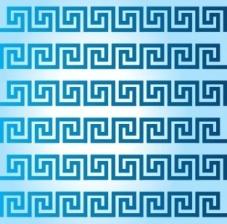 9.Начало Реформации в Европе. Обновление христианстваПланируют свои действия в соответствии с поставленной задачей и условиями ее реализации, оценивают правильность выполнения действий. Научатся определять термины: Реформация, революция, религиозные войны, лютеранство, протестантизм, пастор.Получат возможность научиться: свободно излагать подготовленные сообщения по теме, сравнивать различные религиозные течения.29.09 §11стр.87-94, ответить на вопросы,10.Распространение Реформации в Европе. КонтрреформацияВыбирают наиболее эффективные способы решения задач, контролируют и оценивают процесс и результат деятельности. Научатся определять термины: кальвинизм, пресвитер, иезуит, контрреформация.Получат возможность научиться: объяснять сущность кальвинизма, давать оценку сущности религиозных конфликтов.03.10§12 стр.94-102,ответить на вопросы, . Придумать и нарисовать свой герб.11.Королевская власть и Реформация в Англии. Борьба за господство на моряхСтавят учебные задачи на основе соотнесения того, что уже известно и усвоено, и того, что еще неизвестно. Научатся определять термины: англиканская церковь, пуритане, корсар, капер.Получат возможность научиться: сравнивать Реформацию в Германии и Англии, англиканскую церковь с католической, анализировать исторические источники06.10§13 стр. 102-11412.Религиозные войны и укрепление абсолютной монархии во ФранцииСамостоятельно выделяют и формулируют познавательные цели, используют общие приемы решения задач. Научатся определять термины: эдикт, гугенот, месса.Получат возможность научиться: проводить сравнительный анализ, извлекать информацию из исторических источников, составлять характеристику исторических деятелей.10.10§14-15 стр. 114-126Тема 2. Первые революции Нового времени. Международные отношения (борьба за первенство в Европе и колониях) ( 4 часа)Тема 2. Первые революции Нового времени. Международные отношения (борьба за первенство в Европе и колониях) ( 4 часа)Тема 2. Первые революции Нового времени. Международные отношения (борьба за первенство в Европе и колониях) ( 4 часа)Тема 2. Первые революции Нового времени. Международные отношения (борьба за первенство в Европе и колониях) ( 4 часа)Тема 2. Первые революции Нового времени. Международные отношения (борьба за первенство в Европе и колониях) ( 4 часа)Тема 2. Первые революции Нового времени. Международные отношения (борьба за первенство в Европе и колониях) ( 4 часа)Тема 2. Первые революции Нового времени. Международные отношения (борьба за первенство в Европе и колониях) ( 4 часа)13.Освободительная война в Нидерландах. Рождение Республики Соединенных провинций Ставят и формулируют проблему урока, самостоятельно создают алгоритм деятельности при решении проблем. Научатся определять термины: штатгальтер, гёзы, иконоборцы, террор, уния, революция.Получат возможность научиться: использовать типовые планы изучения революций, работать с документами и текстом учебника.13.10§16стр.127-135, ответить на вопросы ,14.Парламент против короля. Революция в АнглииОриентируются в разнообразии способов решения познавательных задач, выбирают наиболее эффективные из них. Научатся определять термины: джентри, гражданская война, круглоголовые, левеллеры, диггеры, тори, виги, парламентская монархияПолучат возможность научиться: называть главные события английской революции, характеризовать позиции участников революции.17.10§14стр.69-73, ответить на вопросы ,,работа с картой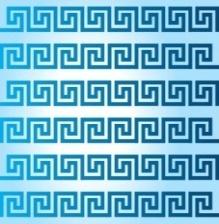 15.Путь к парламентской монархииАргументируют свою позицию и координируют ее с позициями партнеров в сотрудничестве при выработке общего решения в совместной деятельности. Получат возможность научиться: называть главные события английской революции, характеризовать позиции участников революции.20.10§18стр.151-158,ответить на вопросы, работа с картой,16.Международные отношения в XVI-XVIII вв.Аргументируют свою позицию и координируют ее с позициями партнеров в сотрудничестве при выработке общего решения в совместной деятельности. Научатся определять термины: Тридцатилетняя война, коалиция, Восточный вопрос.Получат возможность научиться: объяснять причины военных конфликтов между европейскими государствами, характеризовать ход военных действий.24.10§19стр.158-167 ответить на вопросы, работа с документом на стр. 163,Тема 3. Эпоха Просвещения. Время преобразований  ( 5 часов)Тема 3. Эпоха Просвещения. Время преобразований  ( 5 часов)Тема 3. Эпоха Просвещения. Время преобразований  ( 5 часов)Тема 3. Эпоха Просвещения. Время преобразований  ( 5 часов)Тема 3. Эпоха Просвещения. Время преобразований  ( 5 часов)Тема 3. Эпоха Просвещения. Время преобразований  ( 5 часов)Тема 3. Эпоха Просвещения. Время преобразований  ( 5 часов)17.Великие просветители Европы .Мир художественной культуры Просвещения. Выбирают наиболее эффективные способы решения задач, контролируют и оценивают процесс и результат деятельности. Научатся определять термины: эпоха Просвещения, разделение властей, просвещенный абсолютизм.Получат возможность научиться: характеризовать предпосылки Просвещения, объяснять основные идеи просветителей и их общественное значение.07.11§20стр.167-178,ответить на вопросы,, сообщение о Жанне д’Арк§21стр.178-184,ответить на вопросы, работа с картой,18.На пути к индустриальной эпохеСтавят учебную задачу, определяют последовательность промежуточных целей с учетом конечного результата, составляют план и алгоритм действий. Научатся давать определения понятиям: аграрная революция, промышленный переворот, фабрика.10.11§22 стр.184-191, ответить на вопросы,..19.Английские колонии в Северной Америке .Война за независимость. Создание Соединенных Штатов АмерикиСамостоятельно создают алгоритмы деятельности при решении проблемы различного характера. Научатся определять термины: колония, метрополия, пилигрим, идеология.Получат возможность научиться: работать с историческими источниками, анализировать и выделять главное в тексте, использовать карту как источник информации.14.11§23стр.191-199, ответить на вопросы, работа с картой,. §24стр.200-208,ответить на вопросы, .20.Франция в XVIII в. Причины и начало французской революции.Самостоятельно выделяют и формулируют познавательные цели, используют общие приемы решения задач. Получат возможность научиться: характеризовать причины и предпосылки революции, определять причинно-следственные связи, систематизировать изученный материал. Учитывают разные мнения и стремятся к координации различных позиций в сотрудничестве, формулируют собственное мнение и позицию. Научатся определять термины: жирондисты, якобинцы, правые, левые, диктатура, гильотина.Получат возможность научиться: анализировать причины революции, анализировать текст исторического документа.17.11§25стр. 208-213, ответить на вопросы, .21.Французская революция. От монархии к республике. Французская революция. От якобинской диктатуры к 18 брюмера Наполеона БонапартаСтавят и формулируют проблему урока, самостоятельно создают алгоритм деятельности при решении проблем. Научатся определять термины: умеренные, Директория, термидорианцы.Получат возможность научиться: систематизировать изученный материал21.11§26-28 стр. 214-236§29-30 стр. 236-252Тема 4. Традиционные общества Востока. Начало европейской колонизации ( 2 часа)Тема 4. Традиционные общества Востока. Начало европейской колонизации ( 2 часа)Тема 4. Традиционные общества Востока. Начало европейской колонизации ( 2 часа)Тема 4. Традиционные общества Востока. Начало европейской колонизации ( 2 часа)Тема 4. Традиционные общества Востока. Начало европейской колонизации ( 2 часа)Тема 4. Традиционные общества Востока. Начало европейской колонизации ( 2 часа)Тема 4. Традиционные общества Востока. Начало европейской колонизации ( 2 часа)22.Государства Востока: традиционное общество в эпоху раннего Нового времени. Начало европейской колонизации. Ставят и формулируют проблему и цели урока; осознанно и произвольно строят сообщения в устной и письменной форме, в том числе творческого и исследовательского характера. Научатся определять термины: самурай, конфуцианство, буддизм, синтоизм, могол, клан, сипай, богдыхан, колонизация, регламентация.Получат возможность научиться: раскрывать особенности развития стран Востока в Новое время, характеризовать отношения европейской и восточной цивилизаций24.1128.11§31стр.252-265, ответить на вопросы,.§32 стр.265-277, подготовиться к контрольной работе23.Повторительно-обобщающий урок по курсу «История Нового времени.Объяснять смысл понятия Новое время.  Раскрывать сущность происходящих в эту эпоху изменений.  Выделять и характеризовать основные общественно-экономические, культурные и политические процессы.  Сравнивать отношения короля, церкви и общества в разные периоды Нового времени.   Объяснять, какие процессы способствовали формированию человека новой эпохи Просвещения.  Защищать проекты, представлять презентации.24.1128.11Раздел II. История России ( 44 часа).Раздел II. История России ( 44 часа).Раздел II. История России ( 44 часа).Раздел II. История России ( 44 часа).Раздел II. История России ( 44 часа).Раздел II. История России ( 44 часа).Раздел II. История России ( 44 часа).Тема 5. Россия в XVI веке  ( 25 часов).Тема 5. Россия в XVI веке  ( 25 часов).Тема 5. Россия в XVI веке  ( 25 часов).Тема 5. Россия в XVI веке  ( 25 часов).Тема 5. Россия в XVI веке  ( 25 часов).Тема 5. Россия в XVI веке  ( 25 часов).Тема 5. Россия в XVI веке  ( 25 часов).24.Мир и Россия в началеэпохи Великих географических открытийУчаствовать в определении проблемы и постановке целей урока;Актуализировать знания по истории Нового времени о Великих географических открытиях, их предпосылках;Работать с исторической картой:- показывать пути движения экспедиций первооткрывателей;- показывать северные и южные пути из Европы в Индию; аргументированно выбирать наиболее короткий и безопасный;- показывать на карте географические объекты, открытые поморами;Называть последствия географических открытий, выделять среди них положительные и отрицательные;Работать с текстом учебника, документами, предложенными в нём: находить главное, отвечать на вопросы;Работать с иллюстративным материалом учебника: сравнивать корабли поморов и каравеллы и др.;Осуществлять рефлексию собственной деятельности на уроке.01.12§1, стр. 13 устно ответить на вопросы для работы с текстом §, устно выполнить задания по карте25.Территория, население ихозяйство России в начале XVI в.Участвовать в определении проблемы и постановке целей урока;Планировать свою работу на уроке;Актуализировать знания об основных группах населения Руси и России, их занятиях;Работать с исторической картой:- показывать на карте территории расселения казачества в XVI в ;Раскрывать смысл понятий: казачество, реформа, слобода, ярмарка и др.;Работать с текстом учебника, документами, предложенными в нём: - отвечать на вопросы, делать выводы;- используя текст параграфа, анализировать структуру городского самоуправления в указанный период; Решать проблемные задания;Сравнивать положение рядовых казаков и атаманов (на основе иллюстрации в учебнике);Устанавливать причинно-следственные связи (на основе информации об особенностях земледелия в России и природно-климатических условиях её территории); Осуществлять самооценку и взаимооценку.05.12§2, стр. 19, устно ответить на вопросы для работы с текстом §, стр. 21 вопрос к документу устно26-27.Формирование единых государств в Европе и РоссииУчаствовать в определении проблемы и постановке целей урока;Планировать свою работу на уроке;Актуализировать знания по истории Нового времени о формировании единых государств в Европе, об особенностях абсолютизма;Показывать на карте территорию России к концу правления Ивана III;Раскрывать смысл понятий: самодержавие, крепостное право;Рассказывать об условиях жизни восточных славян, используя текст и иллюстрации в учебнике, историческую карту;Сравнивать европейский абсолютизм и российское самодержавие;Работать с текстом учебника, документами, предложенными в нём: - отвечать на вопросы, делать выводы;- используя текст параграфа, называть характерные черты военной революции в Европе в XV-XVI вв.;- выделять главное; Соотносить события российской и европейской истории;Осуществлять самооценку и взаимооценку.08.1212.12§3, стр. 26, устно ответить на вопросы для работы с текстом § , ответить на вопрос к документу§3, стр. 26, устно ответить на вопросы для работы с текстом § , ответить на вопрос к документу§3, стр. 26, устно ответить на вопросы для работы с текстом § , ответить на вопрос к документу28-29.Российское государство впервой трети XVI в.Участвовать в определении проблемы и постановке целей урока;Планировать свою работу на уроке;Показывать на карте территории, России к концу правления Василия III;Раскрывать смысл понятий: Боярская дума, дворяне, кормление, приказы и др.; Высказывать и аргументировать мнение о важности закрепления за великим князем исключительного права чеканки монеты; Работать с текстом учебника, документами, предложенными в нём: - отвечать на вопросы, делать выводы;- на основе текста составлять схему управления Российским государством в первой трети XVI века;Сравнивать российское поместье и европейский феод по предложенным признакам (с. 34);Осуществлять самооценку и взаимооценку.15.1219.12§4, стр. 33, устно ответить на вопросы для работы с текстом § , выполнить задание по карте§4, стр. 33, устно ответить на вопросы для работы с текстом § , выполнить задание по карте§4, стр. 33, устно ответить на вопросы для работы с текстом § , выполнить задание по карте30.Внешняя политика Российского государства в первой трети XVI в.Участвовать в определении проблемы и постановке целей урока;Планировать свою работу на уроке;Показывать на карте территории, отошедшие к России в результате войн с Великим княжеством Литовским в первой трети XVI в.;Раскрывать смысл понятий: сейм, острог; Работать с текстом учебника, документами, предложенными в нём: - отвечать на вопросы, делать выводы;- на основе текста заполнять таблицу «Отношения с Литвой и Ливонским орденом»;Оценивать политику Ивана III и Василия III по отношению к Казанскому ханству, высказывать мнение о целях действий российских государей;Осуществлять рефлексию собственной деятельности на уроке.22.1226.12§5, стр. 40, устно ответить на вопросы для работы с текстом § , задания на карте31.Начало правления Ивана IVУчаствовать в определении проблемы и постановке целей урока;Планировать свою работу на уроке;Показывать на карте территорию России в начале правления Ивана IV; Высказывать мнение о значении реформ Елены Глинской для централизации государства, о последствиях боярского правления аргументировать его;Объяснять, почему Земский собор 1549 года называют  «собором примирения»;Формулировать и аргументировать суждение о том, как борьба боярских группировок за власть могла отразиться на личности Ивана IV;Работать с текстом учебника и документов (Из «Большой челобитной И. Пересветова», «Из Домостроя», др.) – с. 48;Осуществлять самооценку.22.1226.12§6, стр. 47, устно ответить на вопросы для работы с текстом § 32.Реформы Избранной РадыУчаствовать в определении проблемы и постановке целей урока;Планировать свою работу на уроке;Раскрывать смысл понятий: Земский собор, Избранная Рада, местничество, сословно-представительная монархия, стрельцы; Называть реформы Избранной рады, их даты (на основе работы с текстом учебника);Выделять характерные черты сословно-представительной монархии; Составлять фишбоун «Россия – централизованное государство»;Давать оценку значению реформ Избранной рады;Высказывать мнение об изменениях в войске (на основе работы с текстом и иллюстрациями учебника);Работать с текстом документа «Из «Русской истории в жизнеописаниях её главнейших деятелей» Н.И. Костомарова» – с. 48 (анализировать, отвечать на вопросы);Формулировать и аргументировать суждение о том, можно ли Россию в период правления Ивана IV называть сословно-представительной монархией (используя материалы рубрики «Историки спорят» - с. 49-50); Осуществлять рефлексию собственной деятельности на уроке.29.1209.0112.01стр. 57, устно ответить на вопросы для работы с текстом § 33-34.Государства Поволжья, Северного Причерноморья, Сибири в середине XVI в.Участвовать в определении проблемы и постановке целей урока;Планировать свою работу на уроке;Раскрывать смысл понятий: гарнизон, гвардия и др.;Работать с исторической картой:- показывать границы Крымского, Астраханского, Казанского, сибирского ханств в XVI в ;- используя современную административно-территориальную карту России, назвать регионы России, которые сегодня располагаются на территориях бывших казанского, Астраханского, Крымского ханств;Участвовать в работе группы (с текстом учебника и дополнительными источниками информации), презентовать результаты работы группы, обсуждать их с одноклассниками;Осуществлять самооценку и взаимооценку.29.1209.0112.01стр. 57, задания по карте, подготовка презентации35.Защищаем проекты по теме «Государства Поволжья, Северного Причерноморья, Сибири в середине XVI в.»16.01.19.0123.0136-37.Внешняя политикаРоссии во второй половинеXVI в.:  восточное и южное направленияУчаствовать в определении проблемы и постановке целей урока;Планировать свою работу на уроке;Раскрывать смысл понятий: засечные черты, ясак; Работать с исторической картой:- показывать походы войск Ивана IV на Казань и Астрахань;Работать с текстом учебника, историческими документами:- составлять сложный план;- пользуясь текстом параграфа и дополнительными источниками информации, составлять образный рассказ о походе русских войск на Казань и её взятии;Соотносить информацию параграфа и документов с иллюстрациями, отвечать на вопросы, делать выводы;Осуществлять рефлексию собственной деятельности на уроке.16.01.19.0123.01§7-8, стр. 58-65, задания по карте38-39.Внешняя политикаРоссии во второй половинеXVI в.:  отношения с Западной Европой, Ливонская войнаУчаствовать в определении проблемы и постановке целей урока;Планировать свою работу на уроке;Работать с исторической картой:- показывать территорию России после окончания Ливонской войны, делать выводы;Работать с текстом учебника, историческими документами:- сравнивать причины военных действий России против Ливонского ордена и татарских государств, находить общее и различное;- показывать  на карте ход боевых действий  в Ливонской войне;- на основании дополнительных источников (документов) делать выводы о взаимоотношениях России и европейских государств;Осуществлять рефлексию собственной деятельности на уроке.26.0130.0102.02§7-8, стр. 65-68, устно ответить на вопросы для работы с текстом § 40.Российское обществоXVI в.: «служилые» и «тяглые»Участвовать в определении проблемы и постановке целей урока;Планировать свою работу на уроке;Показывать на карте территории, России к концу правления Василия III;Раскрывать смысл понятий: боярская дума, дворяне, кормление, приказы и др.; Высказывать и аргументировать мнение о важности закрепления за великим князем исключительного права чеканки монеты; Работать с текстом учебника, документами, предложенными в нём: - отвечать на вопросы, делать выводы;- на основе текста составлять схему управления Российским государством в первой трети XVI века;Сравнивать российское поместье и европейский феод по предложенным признакам (с. 34);Осуществлять самооценку и взаимооценку.26.0130.0102.02§9, стр. 75, устно ответить на вопросы для работы с текстом §, вопрос № 1 стр. 7541.Народы России во второй половине XVI в.Участвовать в определении проблемы и постановке целей урока;Планировать свою работу на уроке;Высказывать и аргументировать мнение о целях и роли распространения  христианства среди присоединенных народов;Сравнивать процесс распространения христианства среди населения земель, присоединенных к Российскому государству в XVI в., с Крещением Руси;Находить в тексте учебника информацию о правах нехристианского населения в Российском государстве в XVI в.,  делать выводы о…;Участвовать в работе группы (с текстом учебника и дополнительными источниками информации), презентовать результаты работы группы, обсуждать их с одноклассниками;Осуществлять самооценку и взаимооценку.06.0209.02стр. 76- 81, стр. 80, устно ответить на вопросы для работы с текстом § 42.ОпричнинаУчаствовать в определении проблемы и постановке целей урока;Планировать свою работу на уроке;Раскрывать смысл понятий: опричнина, земщина;Высказывать и аргументировать мнение о причинах введения опричнины;Называть хронологические рамки опричнины;Работать с исторической картой:-показывать на карте территории, вошедшие в состав опричнины;- используя карту, сравнивать расположение и экономический потенциал земель опричнины и земщины;Работать с текстом учебника, документами, предложенными в нём: - отвечать на вопросы, делать выводы;Оценивать поступки современников Ивана Грозного (митрополита Филиппа, Андрея Курбского);Называть и раскрывать последствия опричнины (на основе работы с текстом учебника);Осуществлять самооценку и взаимооценку.06.0209.02§10, стр. 87, устно ответить на вопросы для работы с текстом § 43.Итоги царствования Ивана IVУчаствовать в определении проблемы и постановке целей урока;Планировать свою работу на уроке;Актуализировать информацию о деятельности Ивана Грозного в разные периоды правления; Участвовать в дискуссии (возможные темы: «Итоги царствования Ивана IV: положительные или отрицательные»; «Иван IV: реформатор или тиран» и др.): - занимать определенную позицию в дискуссии;- формулировать суждения, аргументировать их с опорой на исторические факты;- формулировать контраргументы;- участвовать в деятельности группы, т.д.Осуществлять самооценку и взаимооценку.13.0216.02стр. 88-89, рубрика “Историки спорят”44.Россия в конце XVI в.Участвовать в определении проблемы и постановке целей урока;Планировать свою работу на уроке;Используя карту, высказывать и аргументировать мнение о том, какое государство было главным соперником России в борьбе за выход к Балтийскому морю;Раскрывать смысл понятий: патриаршество, «заповедные годы», «урочные лета»; Работать с текстом учебника, документами, предложенными в нём: - отвечать на вопросы, делать выводы;- решать проблемные задачи;Соотносить события российской и европейской истории;Работая в парах, давать оценку личности Бориса Годунова, аргументировать собственное мнение;Осуществлять самооценку и взаимооценку.13.0216.02§11, стр. 93, устно ответить на вопросы для работы с текстом § 45.Церковь и государствов XVI в.Участвовать в определении проблемы и постановке целей урока;Планировать свою работу на уроке;Раскрывать смысл понятий: ереси, иосифляне, нестяжатели;Работать с текстом учебника, документами, предложенными в нём: - отвечать на вопросы, делать выводы;- заполнять таблицу «Иосифляне и нестяжатели»;Актуализировать знания по Всеобщей истории об архитектурных сооружениях иных религий, сравнивать их с христианскими храмами;Высказывать и аргументировать мнение о важности для светской власти церковной поддержки;Осуществлять самооценку и взаимооценку.20.0227.02§ 12, стр. 100, §11, устно ответить на вопросы для работы с текстом § 46.Культура и народов России в XVI в.Участвовать в определении проблемы и постановке целей урока;Планировать свою работу на уроке;Находить в учебнике характерные черты русской культуры в XVI веке;Работать с текстом учебника, документами, предложенными в нём: - отвечать на вопросы, делать выводы;- составлять схему «Литературный жанры XVI в»;Называть последствия изобретения книгопечатания для России и мира;Соотносить события российской и европейской истории: вычислять, сколько лет прошло между изобретением книгопечатания в Европе и появлением его в России;Устанавливать причинно-следственные связи между укреплением центральной власти в России и развитием архитектуры и живописи;Осуществлять рефлексию собственной деятельности на уроке.20.0227.02стр. 100-110, стр. 111 устно ответить на вопросы 47.Повседневная жизнь народов России в XVI в.Участвовать в определении проблемы и постановке целей урока;Планировать свою работу на уроке;Выделять общее и особенное в фольклоре различных народов России;Сравнивать повседневную жизнь различных народов России;Рассказывать о том, как складывалась единая культура России;Приводить примеры культурных связей стран Европы и России;Осуществлять рефлексию собственной деятельности на уроке.02.0306.03стр. 100-110, стр. 111 устно ответить на вопросы 48.Повторительно-обобщающий урок по теме «Россия в XVI в.»Актуализировать и систематизировать информацию по изученному периоду;Характеризовать особенности 16 века в России: в политике, экономике, социальной жизни, культуре;Высказывать суждения о сходствах и различиях истории 16 века России, Европы, мира;Решать проблемные задания;Участвовать в дидактической игре;Осуществлять самооценку и взаимооценку.02.0306.03подготовиться к проверочной работеТема 5. Смутное время. Россия при первых Романовых(22 часа)Тема 5. Смутное время. Россия при первых Романовых(22 часа)Тема 5. Смутное время. Россия при первых Романовых(22 часа)Тема 5. Смутное время. Россия при первых Романовых(22 часа)Тема 5. Смутное время. Россия при первых Романовых(22 часа)Тема 5. Смутное время. Россия при первых Романовых(22 часа)Тема 5. Смутное время. Россия при первых Романовых(22 часа)49.Внешнеполитические связи России с Европой и Азией в конце XVI —начале XVII в.Участвовать в определении проблемы и постановке целей урока;Планировать свою работу на уроке;Показывать на карте территорию России к концу XVI — началу XVII в.;Раскрывать смысл понятий: шляхта;Составлять кластер «Внешняя политика России в конце XVI — начале XVII в.»;Работать с текстом учебника, документами, предложенными в нём: - отвечать на вопросы, делать выводы;Сравнивать политику России в отношении Крымского ханства и Речи Посполитой, делать выводы;Высказывать и аргументировать оценочное мнение о роли казаков в обороне южных границ России; Осуществлять самооценку и взаимооценку.09.03§13, стр. 8, ответить на вопросы к тексту параграфа, выполнить задания по работе с картой50.Смута в РоссийскомГосударстве: причин, началоУчаствовать в определении проблемы и постановке целей урока;Планировать свою работу на уроке;Выделять основные понятия темы: Смута, самозванство; Показывать на карте путь продвижения Лжедмитрия I, район, охваченный восстанием под предводительством И. Болотникова;Называть причины и предпосылки Смутного времени;Высказывать аргументированное суждение о роли боярства в Смуте;Работать с текстом учебника, документами, предложенными в нём: - отвечать на вопросы, делать выводы;- на основе информации учебника, используя карту, строить рассказ о восстании И. Болотникова;Осуществлять самооценку и взаимооценку.13.03§14-15, стр. 10-18, ответить на вопросы к тексту параграфа на стр. 1851. Смута в РоссийскомГосударстве: борьба с интервентамиУчаствовать в определении проблемы и постановке целей урока;Планировать свою работу на уроке;Выделять основные понятия темы: интервенция; Показывать на карте пути движения интервентов по территории России, русские города и монастыри, оказавшие героическое сопротивление интервентам;Работать с текстом учебника, документами, предложенными в нём: - отвечать на вопросы, делать выводы;- анализировать высказывания историков о причинах и ходе Смуты, делать выводы;Осуществлять самооценку и взаимооценку.16.0320.03§14-15, стр. 10-18, ответить на вопросы к тексту параграфа на стр. 1852.Окончание Смутного времениУчаствовать в определении проблемы и постановке целей урока;Планировать свою работу на уроке;Раскрывать смысл понятий: гетман, семибоярщина;Показывать на исторической карте путь следования Второго ополчения к Москве, высказывать мнение о том, почему он был таким; Характеризовать личность и деятельность патриарха Филарета; Выделять главное в тексте учебника (на основе работы с информацией о Семибоярщине);Оценивать роль православной церкви и патриарха Гермогена в событиях Смуты; Сравнивать Первое и Второе ополчения;Высказывать и аргументировать суждение о том, почему 4 ноября в России отмечается День народного единства;Работать с текстом учебника, документами, предложенными в нём: - отвечать на вопросы, делать выводы;Осуществлять рефлексию собственной деятельности на уроке.16.0320.03§16, стр. 28, ответить на вопросы к тексту параграфа53.Экономическое развитие России в XVII в.Участвовать в определении проблемы и постановке целей урока;Планировать свою работу на уроке;Раскрывать смысл понятий: Всероссийский рынок, мануфактура, предприниматель, промышленник;Показывать на исторической карте регионы, специализирующиеся на производстве сукна, кожи, соледобычи и солеварении, т.д.;Устанавливать причинно-следственные связи между последствиями Смуты и развитием экономики России в 17 веке;Сравнивать мануфактуру и ремесленную мастерскую;Объяснять значение создания единого Русского государства;Работать с текстом учебника, документами, предложенными в нём: - отвечать на вопросы;- делать выводы об особенностях развития экономики России в 17 веке;Высказывать и аргументировать мнение о причинах и последствиях денежной реформы 1654 года;Соотносить события российской и мировой истории: сравнивать экономическое развитие России и европейских государств в 17 веке;Осуществлять рефлексию собственной деятельности на уроке.23.03§17, стр. 35 ответить на вопросы к тексту параграфа54.Россия при первых Романовых: перемены в государствен-ном устройствеУчаствовать в определении проблемы и постановке целей урока;Планировать свою работу на уроке;Составлять кластер «Государственное устройство России при первых Романовых  в 17 веке»Раскрывать смысл понятий: бюрократия, воевода, даточные люди, полки нового строя, Соборное Уложение;Сравнивать роль Земских Соборов при Михаиле Федоровиче и Алексее Михайловиче; высказывать мнение о причинах изменений;Изучать отрывки из текста Соборного Уложения . и использовать содержащиеся в нем сведения для рассказа об изменениях в положении крестьян; Осуществлять рефлексию собственной деятельности на уроке.06.04§18, стр. 43, ответить на вопросы к тексту параграфа55.Изменения в социальной структуре российского обществаУчаствовать в определении проблемы и постановке целей урока;Планировать свою работу на уроке;Составлять схему «Социальная структура российского общества в 17 веке»;Характеризовать положение первого сословия (феодалов)  в социальной структуре российского общества;Высказывать мнение о причинах изменения положения дворянства;Выделять в тексте учебника главное (на основе информации по духовенстве и городском населении);Объяснять происхождение слова «крепостной», используя словарь; Сравнивать положение  черносошных и владельческих крестьян;Осуществлять рефлексию собственной деятельности на уроке.10.04§19, стр. 49, ответить на вопросы к тексту параграфа56.Народные движения в XVII в.Участвовать в определении проблемы и постановке целей урока;Планировать свою работу на уроке;Показывать на исторической карте районы, охваченные восстанием Степана Разина, сопоставлять их с  районами восстания Болотникова, делать выводы;Называть причины народных выступлений в России в 17 веке (на основе актуализации знаний и работы с текстом учебника);Составлять рассказ о Соляном и Медном бунтах (на основе текста учебника и видеофрагментов);Выделять основные этапы восстания С. Разина, характеризовать их;Объяснять, почему 17 век называют «бунташным»; Осуществлять рефлексию собственной деятельности на уроке.13.04.17.04 §20, стр. 55, ответить на вопросы к тексту параграфа57.Россия в системеМеждународных отношений: отношения со странами ЕвропыУчаствовать в определении проблемы и постановке целей урока;Планировать свою работу на уроке;Выделять и объяснять цели внешней политики России на западном направлении в 17 веке; Актуализировать знания о взаимоотношениях России с ВКЛ, а затем – с Речью Посполитой;Используя карту, показывать территории, присоединенные к России в результате Андрусовского перемирия;Начать составлять кластер «Россия в системе международных отношений»;Осуществлять самооценку и взаимооценку.13.04.17.04 §21-22, стр. 56-67, вопросы к тексту § на стр. 67, задания по карте58.Россия в системеМеждународных отношений: отношения со странами исламского мира и с КитаемУчаствовать в определении проблемы и постановке целей урока;Планировать свою работу на уроке;Выделять и объяснять цели внешней политики России на восточном направлении в 17 веке; Продолжить составлять кластер «Россия в системе международных отношений»;Используя карту, рассказывать о ходе русско-турецкой войны 1676-1681;Показывать на карте территории, закрепленные за Россией и Китаем по Нерчинскому договору;Осуществлять самооценку и взаимооценку.20.0424.04§21-22, стр. 56-67, вопросы к тексту § на стр. 67, задания по карте59.«Под рукой» российского государя: вхождение Украиныв состав РоссииУчаствовать в определении проблемы и постановке целей урока;Планировать свою работу на уроке; Актуализировать знания о том, как западные и юго-западные русские земли оказались в составе ВКЛ, а затем – Речи Посполитой;Показывать на карте территории Левобережной и Правобережной Украины, места основных сражений войск Богдана Хмельницкого с Речью Посполитой;Выделять главное в части параграфа, в параграфе; Называть причины восстания Богдана Хмельницкого (на основе работы с учебником);Работать с документом: - отвечать на вопросы, делать выводы;Осуществлять рефлексию собственной деятельности на уроке.20.0424.04§23, стр. 73, вопросы к тексту §60.Русская православная церковь в XVII в. Реформа патриархаНикона и расколУчаствовать в определении проблемы и постановке целей урока;Планировать свою работу на уроке;Называть причины церковной реформы;Раскрывать смысл понятий: раскол, старообрядчество;Объяснять причины и суть конфликта между Никоном и Алексеем Михайловичем (на основе работы с учебником); Сравнивать и оценивать личности Никона и Аввакума;Представлять и обосновывать оценку значения церковного раскола;Осуществлять самооценку и взаимооценку.27.0404.0508.05§24, стр. 80, вопросы к тексту § 61-62Русские путешественникии первопроходцы XVII в. Участвовать в определении проблемы и постановке целей урока;Планировать свою работу на уроке;Показывать на карте маршруты путешествий Дежнёва, Пояркова, Хабарова, сравнивать их;Характеризовать особенности взаимоотношений русских переселенцев с местными племенами;Создавать мини-проект (на основе заданий из раздела «Думаем, сравниваем, размышляем», темы – на выбор);Осуществлять рефлексию собственной деятельности на уроке.27.0404.0508.05§25, стр. 93, вопросы к тексту § 63Культура народов России в XVII в.Участвовать в определении проблемы и постановке целей урока;Планировать свою работу на уроке;Называть характерные черты шатрового стиля; Высказывать мнение о причинах развития оборонного зодчества в отдельных землях; Проводить поиск информации для подготовки сообщений (презентация) об отдельных памятниках культуры изучаемого периода и их создателях;Осуществлять рефлексию собственной деятельности на уроке.11.0515.0518.05§26, стр. 102, вопросы к тексту § 64-65Народы России в XVII в. Cословный быт и картинамира русского человека вXVII в.Участвовать в определении проблемы и постановке целей урока;Планировать свою работу на уроке;Сравнивать быт российских царей и западноевропейских правителей данного периода (на основе информации учебника и дополнительных источников);Участвовать в работе группы (работая с информацией о  быте различных сословий русского общества данного периода, используя информацию из исторических источников («Описание путешествия в Московию и Персию» А. Олеария, др.); оформлять и презентовать результаты работы группы;Осуществлять самооценку и взаимооценку.11.0515.0518.05стр. 102-111, вопросы на стр. 11166Повседневная жизнь народов Украины, Поволжья, Сибири и Северного Кавказав XVII в.Участвовать в определении проблемы и постановке целей урока;Планировать свою работу на уроке;Участвовать в работе группы (работая с информацией о  различных народах России, их повседневной жизни); оформлять и презентовать результаты работы группы;Осуществлять самооценку и взаимооценку.22.0525.05.стр. 113-121, вопросы “Повторяем и делаем выводы” на стр. 12167.Итоговое повторение и обобщение по курсу «Россия в XVI в.- XVIIв.»Актуализировать и систематизировать исторический материал по теме «Россия в  XVII в.»;Характеризовать общие черты и особенности развития России и Западной Европы в XVII в. ;Выполнять проблемные задания по истории России данного периода;Работать в парах;Осуществлять рефлексию собственной деятельности на уроке.22.0525.05.Итого:67 ч.